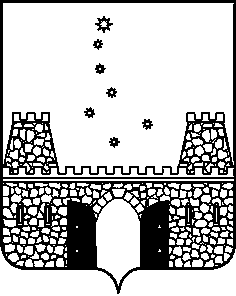 ПОСТАНОВЛЕНИЕАДМИНИСТРАЦИИ МУНИЦИПАЛЬНОГО ОБРАЗОВАНИЯ СТАРОМИНСКИЙ РАЙОН от___________                                                                                                 №_____ст-ца СтароминскаяОб установлении средней рыночной стоимости
1 квадратного метра общей площади жилья по муниципальному образованию Староминский район на I квартал 2022 годаВ соответствии с постановлением администрации муниципального образования Староминский район от 16 августа 2019 года №996 «Об утверждении методики определения средней рыночной стоимости 1 квадратного метра общей площади жилья по муниципальному образованию Староминский район, в целях реализации муниципальной программы муниципального образования Староминский район «Обеспечение жильем молодых семей» от 28 октября 2015 года в рамках ведомственной целевой программы «Оказание государственной поддержки гражданам в обеспечении жильем и оплате жилищно- коммунальных услуг» государственной программы Российской Федерации «Обеспечение доступным и комфортным жильем и коммунальными услугами граждан Российской Федерации»,  утвержденной постановлением Правительства РФ от 17 декабря 2010 года №1050; муниципальной программы муниципального образования Староминский район «Дети Кубани» от 28 сентября 2018 года №1388, руководствуясь статьей 31 Устава муниципального образования Староминский район, п о с т а н о в л я ю:1.Установить среднюю рыночную стоимость 1 квадратного метра общей площади жилья по муниципальному образованию Староминский район на 1 квартал 2022 года в размере  70560 (семьдесят тысяч пятьсот шестьдесят) рублей 00 копеек (расчет прилагается).2.Контроль за выполнением настоящего постановления возложить на заместителя главы, начальника управления экономики администрации муниципального образования Строминский район Е.С. Леденёву.3.Постановление вступает в силу со дня его официального обнародования и распространяется на правоотношения, возникшие с 1 января 2022 года.Глава муниципального образованияСтароминский район                                                                                    В.В. Горб 2ЛИСТ СОГЛАСОВАНИЯпроекта постановления администрации муниципального образованияСтароминский район от ___________ №______«Об установлении средней рыночной стоимости
1 квадратного метра общей площади жилья по муниципальному образованию Староминский район на I квартал 2022 года»Проект внесён и подготовлен:Начальником отдела экономического развитияуправления экономики администрациимуниципального образования Староминский район                                                                                И.И. ЗёмаПроект согласован:Заместитель главы, начальник управленияэкономики администрации муниципального образования Староминский район	                                                                          Е.С. ЛеденёваНачальник юридического отдела управления  делами администрации муниципального образования Староминский район                                                                              В.В. ПетренкоНачальник отдела  делопроизводства управления  делами администрации муниципального образования Староминский район                                                                               С.А. СлынькоРассылка: управление экономики-1,  сектор жил. учета-1, отдел семьи-1. РАСЧЕТ средней рыночной  стоимости 1 квадратного метра  общей площади жилья по муниципальному образованию Староминский районна I квартал 2022 годаПервичный рынок жильяСтоимость 1 квадратного метра общей площади жилья согласно представленной информации составила 82,7 тыс. рублей.Вторичный рынок жильяУровень средних рыночных цен предложений на домовладения и квартиры по Староминскому району по состоянию на 27 декабря 2021 года:квартиры- стоимость 1 квадратного метра 47,4 тысяч рублей;домовладения- стоимость 1 квадратного метра 55,9 тысяч рублей.Средняя стоимость 1 квадратного метра общей площади жилья на вторичном  рынке равна (47,4+55,9)/2= 51,7 тыс. рублей.Средняя рыночная стоимость 1 квадратного метра общей площади жилья по муниципальному образованию Староминский район (82,7+51,7)/2=67,2*1,05= 70560 рублей.Начальник отдела экономическогоразвития управления экономики администрации муниципального образования Староминский район                                                         И.И. ЗёмаПриложениек   постановлению администрации муниципального образования Староминский районот ____________ №_______